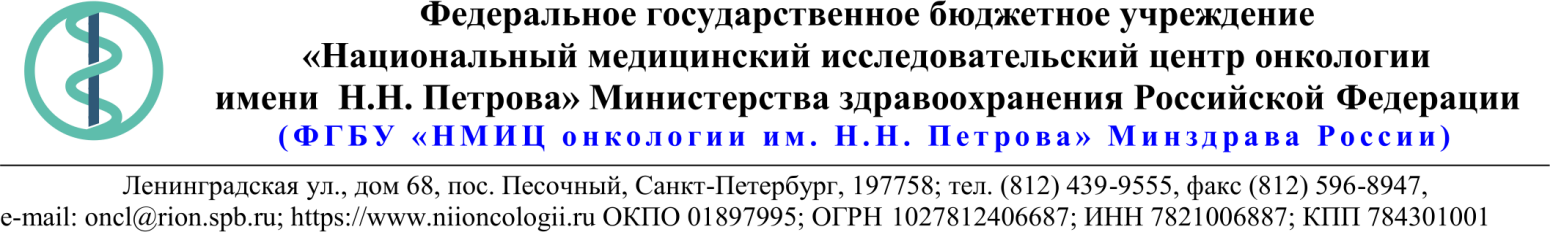 18.1. Описание объекта закупки18.2 Техническое задание14.04.2021 № 21.1-03/379Ссылка на данный номер обязательна!Запрос о предоставлении ценовой информациидля нужд ФГБУ «НМИЦ онкологии им. Н.Н. Петрова» Минздрава РоссииСтруктура цены (расходы, включенные в цену товара/работы/услуги) должна включать в себя:1)	стоимость товара/работы/услуги; 2)	стоимость упаковки товара;3)	стоимость транспортировки товара от склада поставщика до склада покупателя, включающая в себя все сопутствующие расходы, а также погрузочно-разгрузочные работы;4)	расходы поставщика на уплату таможенных сборов, налоговых и иных обязательных платежей, обязанность по внесению которых установлена российским законодательством;5)  все иные прямые и косвенные накладные расходы поставщика/подрядчика/исполнителя, связанные с поставкой товара/выполнением работ/оказанием услуг и необходимые для надлежащего выполнения обязательств.Сведения о товаре/работе/услуге: содержатся в Приложении.Просим всех заинтересованных лиц представить свои коммерческие предложения (далее - КП) о цене поставки товара/выполнения работы/оказания услуги с использованием прилагаемой формы описания  товара/работы/услуги и направлять их в форме электронного документа, подписанного квалифицированной электронной цифровой подписью (электронная цифровая подпись должна быть открепленной, в формате “sig”) по следующему адресу: 4399541@niioncologii.ru.Информируем, что направленные предложения не будут рассматриваться в качестве заявки на участие в закупке и не дают в дальнейшем каких-либо преимуществ для лиц, подавших указанные предложения.Настоящий запрос не является извещением о проведении закупки, офертой или публичной офертой и не влечет возникновения каких-либо обязательств заказчика.Из ответа на запрос должны однозначно определяться цена единицы товара/работы/услуги и общая цена контракта на условиях, указанных в запросе, срок действия предлагаемой цены.КП оформляется на официальном бланке (при наличии), должно содержать реквизиты организации (официальное наименование, ИНН, КПП - обязательно), и должно содержать ссылку на дату и номер запроса о предоставлении ценовой информации. КП должно содержать актуальные на момент запроса цены товара (работ, услуг), технические характеристики и прочие данные, в том числе условия поставки и оплаты, полностью соответствующие указанным в запросе о предоставлении ценовой информации.В КП должно содержаться однозначное указание на то, что предлагаемые товары (работы, услуги) полностью и по всем запрошенным характеристиками соответствуют описанию объекта закупки, содержащемуся в запросе о предоставлении ценовой информации, выраженное одним из следующих способов: - указанием в КП соответствующего запросу описания товара (работы, услуги)- подтверждением в тексте КП намерения поставки товара (выполнения работы, услуги) на условиях, указанных в запросе, в случае заключения контракта.1.Наименование ЗаказчикаФГБУ "НМИЦ онкологии им. Н.Н. Петрова" Минздрава России2.Наименование объекта закупкиОказание услуг по техническому обслуживанию автомобиля (Мазда-6 Гос. №В656ХВ178)3.Коды ОКПД2 / КТРУ45.204.Место исполнения обязательств (адрес поставки, оказания услуг, выполнения работ)По месту нахождения исполнителя, в административных границах города г. Санкт-Петербург, на удалении не далее 20 км по общедоступным автомобильным дорогам от фактического адреса Заказчика.5.АвансированиеНе предусмотрено6.Срок окончания действия договора (контракта)30.06.20217.Установление сроков исполнения обязательств контрагентомУстановление сроков исполнения обязательств контрагентом7.1Срок начала исполнения обязательств контрагентом:С момента заключения Контракта7.2Срок окончания исполнения обязательств контрагентом не позднееВ течение 10 рабочих дней с момента заключения Контракта7.3Периодичность выполнения работ, оказания услуг либо количество партий поставляемого товаров: (обязательства контрагента)1 (одна)8.ОплатаВ течение 30 (тридцати) календарных дней с момента подписания Заказчиком Акта приема-передачи оказанных услуг.9.Документы, которые должны быть представлены поставщиком (подрядчиком, исполнителем) вместе с товаром (результатом выполненной работы, оказанной услуги)Не предусмотрено10.Специальное право, которое должно быть у участника закупки и (или) поставщика (подрядчика, исполнителя) (наличие лицензии, членство в саморегулируемой организации и т.п.)Не предусмотрено11.Дополнительные требования к участникам закупки (при наличии таких требований) и обоснование этих требованийНе предусмотрено12.Срок действия гарантии качества товара (работы, услуги) после приемки ЗаказчикомНа оказанные услуги (работы) не менее 6 (шести) месяцев, на з/п использовавнные в ходе оказания услуг не менее 12(двенадцати) месяцев13.Размер обеспечения гарантийных обязательств (до 10% НМЦК)Не предусмотрено14.Предоставляемые участникам закупки преимущества в соответствии со статьями 28 и 29 Закона № 44-ФЗНе предусмотрено15.Запреты, ограничения допуска, условия допуска (преференции) иностранных товаровНе предусмотрено16.Страна происхождения (указывается участником в заявке, коммерческом предложении)Не предусмотрено17.Количество и единица измерения объекта закупкиУказаны в пункте 18п/нНаименование УслугЕд. изм.Код по ОКПД 2Кол-воНДС(руб.)Цена за ед. с НДС(руб.)Сумма с НДС (руб.)1.Оказание услуг по техническому обслуживанию автотранспортного средства Мазда-6 Гос.В656ХВ178 (VIN RUMGJ4268FV016267)усл. ед.45.20.11.1111ИТОГО:№Наименование работ/запчастейЕд. изм. по ОКЕИКол-воНорма врем./чЦена за ед. Товара/Услугис НДС(руб.)НДС(руб.)Суммас НДС(руб.)Оказание услуг по техническому обслуживанию автотранспортного средства Мазда-6 Гос.В656ХВ178 (VIN RUMGJ4268FV016267)1Колодки тормозные передние-заменитьусл. ед0,502Суппорта тормозные передней оси - обслуживаниеусл. ед0,503Сервисное обслуживание электронного парковочного тормоза активироватьусл. ед0,504Колодки тормозные задние - заменитьусл. ед0,805Суппорта тормозные задней оси - обслуживаниеусл. ед0,506Колодки тормозные задние дисковые к-ктшт17Колодки тормозные передние к-кт Mazda-6шт1Итого работы:Итого зап/части:Всего: